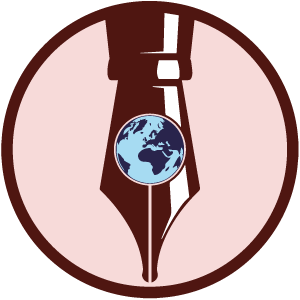 #PATTOCONLATERRAIo sottoscritto ___Alessia Evangelista_____________________________________________Dopo aver valutato il valore e la necessità per il futuro del pianeta Terra e dell’Umanità di assumere comportamenti responsabili, ho deciso con la seguente modalità e tempistica quanto di seguito indicato:utilizzerò meno plastica a casa utilizzando piatti in ceramica e bicchieri di vetro per mangiare, cucinare e bere,  non butterò più le cicche di sigaretta a terra ma utilizzerò i cestini per strada oppure raccolgo in tasca e poi butto a casa, se vedrò una plastica a mare la raccoglierò, continuerò a fare la differenziata a casa e a lavoro, continuerò a camminare a piedi quanto più mi è possibile come fatto durante la pandemia. _________________________________________________________________________________________________________________________________________________________________________________________________________________________________________________________________________________________________________________________________________________________________________________________________________________________________________________________________________________________________________________________________________________________________________________________________________________________________________________________________________________________________________________________________________________________________________________________________________________________________________________________________________________________________________________________________________________________________________________________________________________________________________________________________________________________________________________________________________________________________________________________________________________________________________________________________________________________________________________________________________________________________________________________________________________________________________________________________________________________________________________________________________________________________________________________________________________________________________________________________________________________________________________________________________________________________________________________________________________________________________________________________________________________________Il presente Patto avrà una durata di 12 mesi, rinnovabile. Al termine del periodo indicato, il sottoscritto verificherà la congruenza del Patto e stabilirà eventuali modifiche e la nuova tempistica. 									In fede 									Alessia Evangelista(da spedire a : pattoconlaterra@gmail.com)